TINJAUAN MEKANISME PENGAJUAN KREDIT MELATI TERHADAP REALISASI KREDIT PADA PD. BANK PERKREDITAN RAKYAT KOTA BANDUNG LAPORANDiajukan Untuk Memenuhi Salah Satu Syarat Dalam Mencapai Sebutan Ahli MadyaProgram Studi Keuangan Dan Perbankan Jenjang Program Diploma III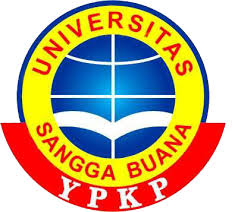 Disusun oleh:DEVIANTI DWI OKTAVIAA0011411RB5001FAKULTAS EKONOMIUNIVERSITAS SANGGA BUANAYAYASAN PENDIDIKAN KEUANGAN DAN PERBANKANBANDUNG2017